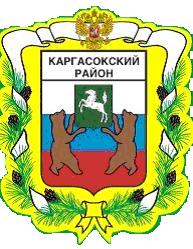 МУНИЦИПАЛЬНОЕ ОБРАЗОВАНИЕ «Каргасокский район»ТОМСКАЯ ОБЛАСТЬАДМИНИСТРАЦИЯ КАРГАСОКСКОГО РАЙОНА16.06.2014                                                                                                            № 131с. КаргасокО внесении изменений в постановление Администрации Каргасокского района от 13.11.2012 № 220  В соответствии с постановлением Администрации Томской области от 10.02.2014 №35а «О внесении изменений в постановление Администрации Томской области  от 28.01.2011 №19а»ПОСТАНОВЛЯЮ:1.Внести в постановление Администрации Каргасокского района от 13.11.2012 №220 «О порядке распределения иных межбюджетных трансфертов на стимулирующие выплаты за высокие результаты и качество выполняемых работ в муниципальных общеобразовательных учреждениях Каргасокского района» следующие изменения:1)В названии и по тексту постановления Администрации Каргасокского района от 13.11.2012 № 220 «О порядке распределения иных межбюджетных трансфертов на стимулирующие выплаты за высокие результаты и качество выполняемых работ в муниципальных общеобразовательных учреждениях Каргасокского района» (далее Постановление) и утвержденных им приложениях слово «учреждение» заменить словом «организация» в соответствующих падежах.2)В преамбуле Постановления исключить следующие слова: «(в ред. постановлений Администрации Томской области от 30.12.2011 №443а, от 20.08.2012 №314а)»;3)В пункте 4 Постановления слова «по итогам работы в 2011-2012 учебном году» заменить словами « по итогам работы за предыдущий учебный год»;4)В Порядок распределения иных межбюджетных трансфертов на стимулирующие выплаты за высокие результаты и качество выполняемых работ в муниципальных общеобразовательных организациях Каргасокского района утвержденный постановлением Администрацией Каргасокского района от 13.11.2012 № 220 «О порядке распределения иных межбюджетных трансфертов на стимулирующие выплаты за высокие результаты и качество выполняемых работ в муниципальных общеобразовательных учреждениях Каргасокского района» (далее Порядок) внести следующие изменения:а)  пункт 2 Порядка исключить; б)  в пункте 3 Порядка слова «в объеме 80%» заменить словами «в объеме 60%»; в) абзац 4 пункта 3 Порядка изложить в следующей   редакции:«V1- 60% от общего объема средств межбюджетных трансфертов на все муниципальные общеобразовательные организации Каргасокского района»;г) в пункте 4 Порядка слова «в объеме 20%» заменить словами «в объеме 40%»; д)  абзац 4 пункта 4 Порядка изложить в следующей редакции:  «V2- 40% от общего объема средств межбюджетных трансфертов на все муниципальные общеобразовательные организации Каргасокского района»;5)В наименовании приложения №2 Постановления исключить слова «по итогам работы за 2011-2012 учебный год». 2.Признать утратившими силу постановления Администрации Каргасокского района от 25.03.2011 № 74 «Об утверждении Порядка распределения между муниципальными дошкольными образовательными учреждениями и использования иных межбюджетных трансфертов на стимулирующие выплаты в муниципальных дошкольных образовательных учреждениях Каргасокского района», от 28.02.2013 №  48  «О внесении изменений в постановление Администрации Каргасокского района от 13.11.2012 № 220».3.Опубликовать настоящее постановление в установленном порядке и разместить на официальном сайте Администрации Каргасокского района в информационно - коммуникационной сети «Интернет».4.Настоящее постановление вступает в силу с момента опубликования  и распространяется на правоотношения, возникшие с 1 января 2014 года.  И.о. Главы Каргасокского района						Ю.Н.МикитичИлгина Л. А. 2 22 05ПОСТАНОВЛЕНИЕ